ANGLEŠKA BRALNA ZNAČKA 2020/2021EPI READING BADGEtekmovanje: MAREC ali APRIL 2021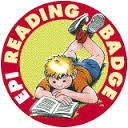  razredNASLOV4. razredTopsy and Tim go to the ZooBaby AnimalsMarvel Avengers: Freaky Thor Day5. razredSpider-Man: The Swashbuckling SpiderWild AnimalsDinosaursThe Wolf & the Little Kids6. razredSpaceAlica in WonderlandSherlock Holmes StoriesThe Magic FingerGreat Buildings7. razredMoby Dick + MP3 avdio CDMuhammad AliThe Last of the MohicansDr. Who: The Girl Who DiedDracula and hid Family8. razredDr. Who: Face the ravenThe Turn of the ScrewLondonDr. Who: Robot of SherwoodThe Battle of Newton Road9. razredFlatline Sweeney Todd + MP3 multirom Strangers on a TrainThe Cellist of sarajevoThe Story of Popular Music